Вторник 21.04.20Продуктивная деятельность ( рисование) "Лесной пожар" в нетрадиционной технике рисования.Цель: знакомство с нетрадиционной техникой рисованияЗадачи : учить детей использовать для работы плёнку и гуашь.- закрепить знания детей о правилах обращения с огнём,- воспитывать уважительное отношение к труду пожарныхХод занятия:Взять гуашь нужных нам цветов (красный, желтый, черный) и наложить на картон, накрыть целлофаном и рукой разгладили в разных направлениях.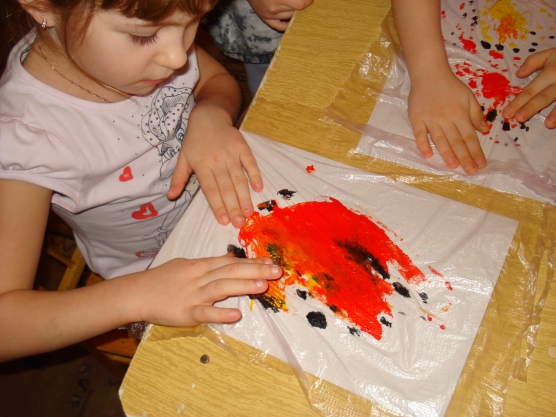 При разглаживании гуашь под целлофаном растекается, краски смешиваются и даже появляется рельефная фактура огня. Огонь получается яркий, выразительный.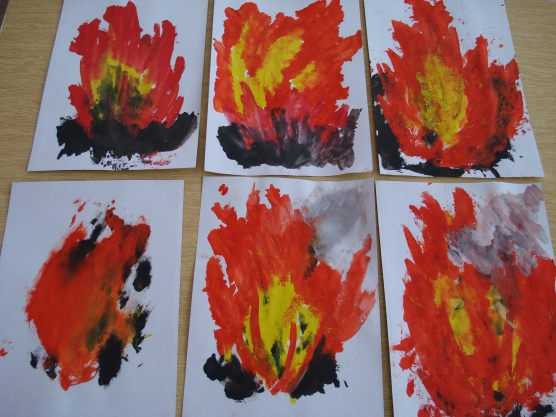 НО :  нужно  подождать пока полностью высохнет гуашь. А потом уже можно фантазировать и рисовать разные сюжеты или использовать это изображение огня под аппликацию.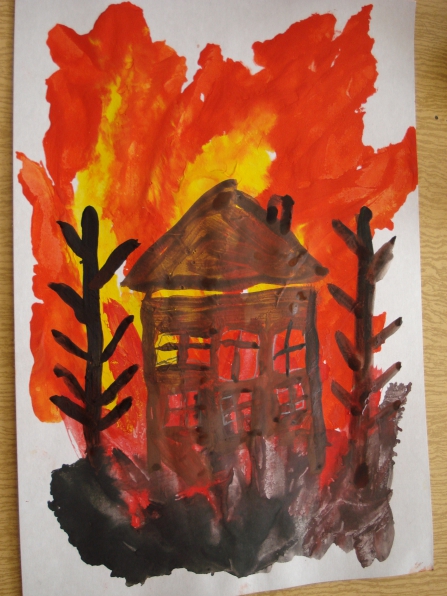 https://www.maam.ru/detskijsad/risuem-ogon.html